Adding the 2020 EMS week email signature banner to your Outlook messagesDownload the image to your computer (Right-click and choose Save Image as)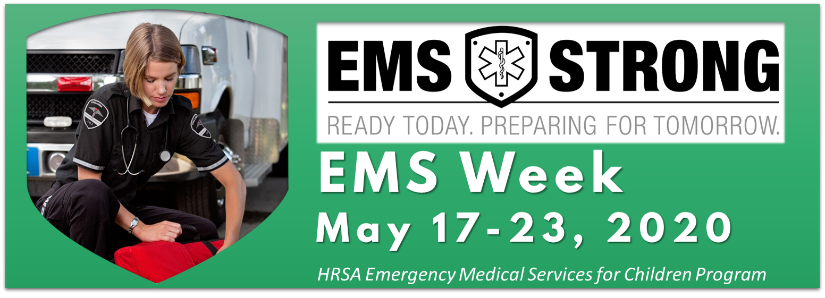 Name the file NPRPemailsigv3.jpg and click the Save button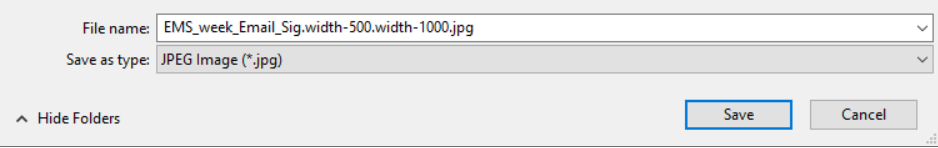 Open Outlook and click on File  Options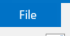 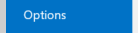 Click on Mail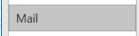 Click on the Signatures button next to Create or modify signatures for messages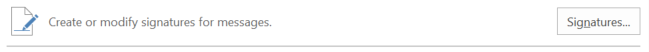 Click on Default signature in the Select signature to edit box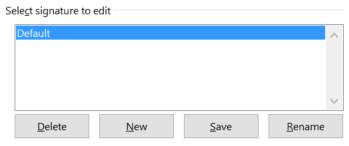 In the Edit signature window, use the scroll bar on the right to scroll down to the bottom of the signature. Click to place your cursor under the U Health logo and press your enter key once.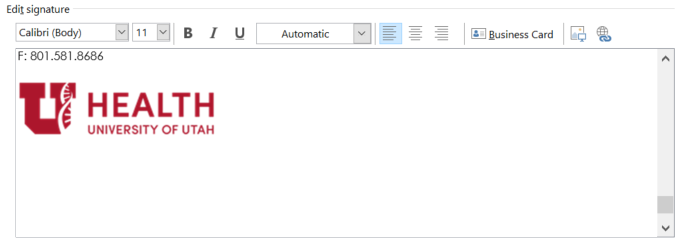 Click on the Insert image button on the Edit signature toolbar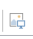 Navigate to and select the image you saved in step 2. Then click the Inset button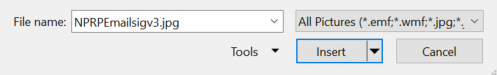 Click on the OK button and you’re finished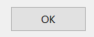 